Grupa 3 – latkiTemat tygodnia: „ Łąka w maju” – 21.05.2020Temat dnia: „Kwiaty majowej łąki”Cele ogólne:• rozwijanie wyobraźni artystycznej, • poznawanie prawidłowej artykulacji głoski z.Poznawanie i utrwalanie nazw i kolorów na łące.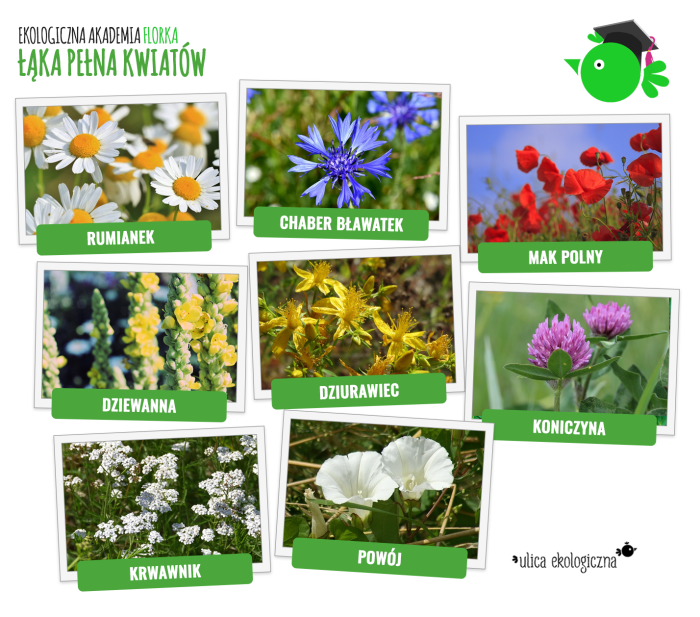 Zabawa matematyczna Maki, kaczeńce, niezapominajki.Liczmany – czerwone, żółte i niebieskie kwiatki wycięte z papieru kolorowego, obręcze w tych kolorach lub pudełka. R. rozsypuje kolorowe kwiaty na dywanie – łące. Dzieci postępują zgodnie z poleceniami -segregują kwiaty ze względu na kolor, wkładają do właściwych obręczy,  układają rytm z kwiatów rozpoczęty przez R.: czerwony, żółty, niebieski, czerwony, żółty... Na koniec układają dowolne rytmy.Zabawa z pokazywaniem Wianek dla mamy.Dziecko pokazuje ruchem słowa opowiadaniaNa majowej łące rosną różnokolorowe kwiaty- d. unoszą dłonie od podłogi w górę,pachnące maki, konwalie, fiołki i rumianki- d. unoszą dłonie do nosa, robią wdech nosem,  Dzieci przyszły na łąkę –d. maszerują po sali,i nazrywały kwiatów- d. wykonują ruch zrywania kwiatów,z których uplotły wianek dla mamy-d. robią młynek przedramionami przed sobą,Zaniosły mamie niespodziankę- d. maszerują w miejscu, łączą dłonie na wysokości piersi,a mama uśmiechnęła się i mocno przytuliła- d. splatają ręce na wysokości ramion.Zabawa ruchowa z elementem skoku – Z kwiatka na kwiatekRodzic układa na podłodze w rzędzie obok siebie obręcze, poduszki (kwiatki). Dzieci mają za zadanie, skacząc z nogi na nogę, wskoczyć do każdej obręczy, na poduszkę  tak aby żadnej nie pominąć.  Prezentacja prawidłowej artykulacja głoski z. Ćwiczenia ortofoniczne na podstawie wiersza B. Szelągowskiej Majowa łąka. R. prezentuje wiersz. Powtarza treść wiersza powtórnie, a dzieci powtarzają fragment tekstu:  za, zo, ze, zu, zy to majowe dni!Majowa łąka, pachnąca łąka;Tu widać myszkę, słychać skowronkaZa, zo, ze, zu, zy to majowe dni!Pająk zaplata pośród traw sieci,a mała pszczółka do kwiatka leci. Za, zo, ze, zu, zy to majowe dni!Ważka spogląda na dół ciekawie. Kret nowy kopiec wykopał w trawie.Za, zo, ze, zu, zy to majowe dni!Bąk bzyczy głośno, trzmiela szukając.A wokół brzozy wciąż biega zając.Za, zo, ze, zu, zy to majowe dni!Na małym krzaczku przysiadła mucha.Z wielką uwagą motyla słucha.Za, zo, ze, zu, zy to majowe dni!I konik polny też nie próżnuje, małej biedronce kropek pilnuje.Za, zo, ze, zu, zy to majowe dni!Tyle się dzieje ciągle na łące!Aż z ciekawością zerka tam słońce.Za, zo, ze, zu, zy to majowe dni!Przypomnienie i utrwalenie piosenki Mała biedroneczkaImprowizacja ruchowa do piosenki według pomysły dziecka.Ćwiczenia językowe Czerwony jak…Dzieci podają nazwy znanych im kolorów, a następnie podają nazwy przedmiotów, roślin, zwierząt, które kojarzą im się z tym kolorem, np. czerwony jak jabłko. Mogą również wymyślać nazwy nowych kolorów, odwołując się do swoich doświadczeń, np. kolor malinowy, kolor plażowy.Praca plastyczna Maki i chabry - rozwijanie wyobraźni artystycznej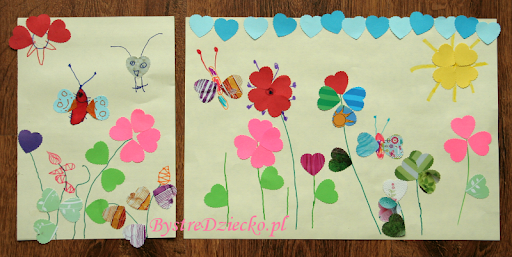 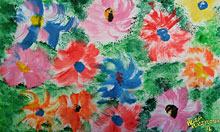 Drogi RodzicuPamiętaj, jeżeli czegoś nie wydrukujesz. Zawsze możesz to stworzyć razem z dzieckiem. Zrób zdjęcie z pracy z dzieckiem i wyślij na adres :przedszkolegoscino@gmail.com lub wyślij zdjęcie w wiadomości na fb przedszkolnym . 